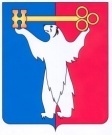 АДМИНИСТРАЦИЯ ГОРОДА НОРИЛЬСКАКРАСНОЯРСКОГО КРАЯРАСПОРЯЖЕНИЕ27.06.2024			                    г. Норильск				             № 4655Об определении частей территории городского округа город Норильск на которых планируется реализация инициативного проектаРассмотрев заявление автономной некоммерческой организации Центр по благоустройству, озеленению и реализации проектов «Экорил» (Экологически чистый) от « 26 » 06 2024 года об определении территории, на которой планируется реализовывать инициативный проект «Территория спокойствия», учитывая согласие МБОУ «Средняя  школа № 29», МБОУ «Средняя школа № 37», МБОУ «Средняя школа № 33» на вовлечение нежилых помещений, закрепленных за учреждениями на праве оперативного управления, в реализацию инициативного проекта, в соответствии со статьями 26.1, 56.1 Федерального закона от 06.10.2003 № 131-ФЗ «Об общих принципах организации местного самоуправления в Российской Федерации», Порядком реализации инициативных проектов на территории муниципального образования город Норильск, утвержденным  решением Норильского городского Совета депутатов от 26.01.2021 № 25/5-581, на основании Устава городского округа город Норильск Красноярского края,Определить части территории городского округа город Норильск на которых планируется реализация инициативного проекта согласно приложению к настоящему распоряжению (прилагается).Опубликовать настоящее распоряжение в газете «Заполярная правда» и разместить его на официальном сайте муниципального образования город Норильск.Глава города Норильска							                Д.В. КарасевПЕРЕЧЕНЬ ЧАСТЕЙ ТЕРРИТОРИИ ГОРОДСКОГО ОКРУГА ГОРОД НОРИЛЬСК НА КОТОРЫХ ПЛАНИРУЕТСЯ РЕАЛИЗАЦИЯ ИНИЦИАТИВНОГО ПРОЕКТАПриложение к распоряжению Администрации города Норильска             от 27.05.2024 №4655№ п/пНаименование территорий (частей территорий), на которых планируется реализация инициативного проектаЦелевое назначениеПлощадь1Нежилое помещение, расположенное в отдельно стоящем здании общей площадью – 5 425,6 кв.м с кадастровым номером 24:55:0402010:113, по адресу: Красноярский край, городской округ город Норильск, город Норильск, район Центральный ул. Павлова, 21-А, находящееся на земельном участке с кадастровым номером 24:55:0402010:50, общей площадью 7 804 кв.м. переданное МБОУ «Средняя школа № 29» на основании договора оперативного управления от 02.09.2001 № 173 Кабинет школьного психолога19 кв.м2Нежилое помещение, расположенное в отдельно стоящем здании общей площадью 5 327,0 кв.м. с кадастровым номером 24:55:0202001:135, по адресу: Красноярский край, городской округ город Норильск, город Норильск, район Талнах, ул. Энтузиастов, 5, находящееся на земельном участке с кадастровым номером 24:55:0202001:24общей площадью 3 383,0 кв.м, переданное МБОУ «Средняя школа № 33» на основании договора оперативного управления от 08.05.2001 № 121Кабинет школьного психолога35 кв.м3Нежилое помещение, расположенное в отдельно стоящем здании общей площадью 5 401,9 кв.м, с кадастровым номером 24:55:0000000:41817, по адресу: Красноярский край, городской округ город Норильск, город Норильск, район Кайерканул. Первомайская, 34, находящееся на земельном участке с кадастровым номером 24:55:0602002:14 общей площадью 3 275 кв.м, переданное МБОУ «Средняя школа № 37» на основании договора оперативного управления от 13.07.2001 № 153Кабинет школьного психолога36 кв.м